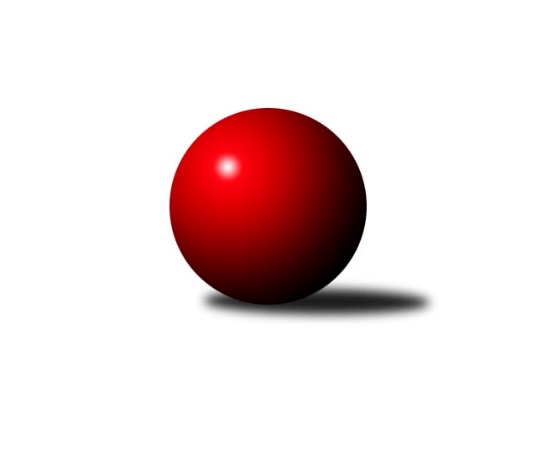 Č.5Ročník 2022/2023	30.10.2022Nejlepšího výkonu v tomto kole: 2440 dosáhlo družstvo: TJ Sokol Soběnov CMeziokresní přebor ČB-ČK A 6-ti členné 2022/2023Výsledky 5. kolaSouhrnný přehled výsledků:Kuželky Borovany C	- KK Český Krumlov 	3:5	2243:2274	4.0:8.0	24.10.Kuželky Borovany B	- TJ Sokol Soběnov B	2:6	2323:2362	4.5:7.5	26.10.TJ Sokol Soběnov C	- TJ Dynamo České Budějovice B	7:1	2440:2059	9.0:3.0	27.10.TJ Sokol Nové Hrady C	- TJ Loko Č. Budějovice C	4:4	2421:2398	5.0:7.0	27.10.Vltavan Loučovice B	- TJ Nová Ves C	3:5	2264:2344	3.5:8.5	28.10.TJ Sokol Nové Hrady B	- TJ Spartak Trhové Sviny B		dohrávka		7.11.Tabulka družstev:	1.	TJ Sokol Soběnov B	5	5	0	0	31.5 : 8.5 	42.5 : 17.5 	 2490	10	2.	KK Český Krumlov	5	4	0	1	27.0 : 13.0 	36.5 : 23.5 	 2345	8	3.	TJ Dynamo České Budějovice B	5	3	0	2	21.0 : 19.0 	26.0 : 34.0 	 2168	6	4.	TJ Loko Č. Budějovice C	5	2	1	2	21.0 : 19.0 	34.5 : 25.5 	 2376	5	5.	TJ Sokol Nové Hrady C	5	1	3	1	20.0 : 20.0 	28.5 : 31.5 	 2379	5	6.	Kuželky Borovany B	5	2	1	2	19.0 : 21.0 	28.0 : 32.0 	 2361	5	7.	TJ Sokol Nové Hrady B	4	2	0	2	17.0 : 15.0 	25.0 : 23.0 	 2305	4	8.	TJ Spartak Trhové Sviny B	4	2	0	2	17.0 : 15.0 	24.5 : 23.5 	 2252	4	9.	TJ Sokol Soběnov C	5	2	0	3	19.5 : 20.5 	29.0 : 31.0 	 2359	4	10.	TJ Nová Ves C	5	2	0	3	16.0 : 24.0 	29.0 : 31.0 	 2269	4	11.	Kuželky Borovany C	5	1	0	4	12.0 : 28.0 	23.5 : 36.5 	 2300	2	12.	Vltavan Loučovice B	5	0	1	4	11.0 : 29.0 	21.0 : 39.0 	 2344	1Podrobné výsledky kola:	 Kuželky Borovany C	2243	3:5	2274	KK Český Krumlov 	Martina Koubová	 	 196 	 180 		376 	 1:1 	 362 	 	169 	 193		Jakub Zadák	Jan Kouba	 	 175 	 200 		375 	 0:2 	 418 	 	217 	 201		Jan Kouba	Kateřina Dvořáková	 	 170 	 196 		366 	 1:1 	 363 	 	185 	 178		Miloš Moravec	Václav Tröstl	 	 171 	 207 		378 	 1:1 	 343 	 	187 	 156		Tomáš Vařil	Miroslav Bicera	 	 178 	 187 		365 	 0:2 	 392 	 	182 	 210		Tomáš Tichý ml.	Petr Bícha	 	 188 	 195 		383 	 1:1 	 396 	 	186 	 210		František Ferenčíkrozhodčí: Jiří MalovanýNejlepší výkon utkání: 418 - Jan Kouba	 Kuželky Borovany B	2323	2:6	2362	TJ Sokol Soběnov B	Jiří Tröstl	 	 198 	 194 		392 	 0:2 	 409 	 	202 	 207		Patrik Fink	Daniel Krejčí	 	 197 	 222 		419 	 1:1 	 425 	 	204 	 221		Josef Ferenčík	Jiří Janoch	 	 170 	 166 		336 	 0:2 	 363 	 	191 	 172		Milan Šedivý ml.	Čestmír Siebenbrunner	 	 183 	 196 		379 	 1:1 	 387 	 	201 	 186		Markéta Šedivá	Jindřich Soukup	 	 210 	 185 		395 	 1.5:0.5 	 393 	 	210 	 183		Josef Šedivý	Vojtěch Frdlík	 	 190 	 212 		402 	 1:1 	 385 	 	201 	 184		Pavel Čurdarozhodčí: Jiří MalovanýNejlepší výkon utkání: 425 - Josef Ferenčík	 TJ Sokol Soběnov C	2440	7:1	2059	TJ Dynamo České Budějovice B	Lucie Mušková	 	 191 	 226 		417 	 2:0 	 313 	 	150 	 163		Rostislav Solkan	Olga Čutková	 	 186 	 211 		397 	 1:1 	 358 	 	194 	 164		Stanislav Bednařík	Jiřina Krtková	 	 210 	 217 		427 	 2:0 	 329 	 	166 	 163		Tomáš Vašek	Ludmila Čurdová	 	 216 	 208 		424 	 2:0 	 348 	 	160 	 188		Milena Kümmelová	Jaroslava Kulhanová	 	 208 	 224 		432 	 2:0 	 345 	 	160 	 185		Petra Šebestíková	Jitka Grznáriková	 	 163 	 180 		343 	 0:2 	 366 	 	165 	 201		David Šebestíkrozhodčí: Jaroslava KulhanováNejlepší výkon utkání: 432 - Jaroslava Kulhanová	 TJ Sokol Nové Hrady C	2421	4:4	2398	TJ Loko Č. Budějovice C	Tomáš Kříha	 	 188 	 173 		361 	 0:2 	 376 	 	202 	 174		Lucie Klojdová	Romana Kříhová	 	 193 	 210 		403 	 1:1 	 394 	 	202 	 192		Adéla Sýkorová	Antonín Gažák	 	 178 	 176 		354 	 0:2 	 420 	 	203 	 217		Tomáš Polánský	Lukáš Prokeš	 	 214 	 235 		449 	 1:1 	 452 	 	222 	 230		Martina Tomiová	Tomáš Balko	 	 222 	 220 		442 	 2:0 	 331 	 	163 	 168		Radoslav Hauk *1	Petr Hamerník	 	 204 	 208 		412 	 1:1 	 425 	 	203 	 222		Karel Vlášekrozhodčí: Stanislav Sladkýstřídání: *1 od 51. hodu Radim RůžičkaNejlepší výkon utkání: 452 - Martina Tomiová	 Vltavan Loučovice B	2264	3:5	2344	TJ Nová Ves C	František Anderle	 	 181 	 180 		361 	 0:2 	 433 	 	215 	 218		Jan Jackov	Jan Sztrapek	 	 189 	 191 		380 	 0:2 	 414 	 	219 	 195		Věra Jeseničová	Ludvík Sojka	 	 208 	 178 		386 	 0.5:1.5 	 403 	 	208 	 195		Josef Fojta	Jakub Musil	 	 176 	 191 		367 	 1:1 	 362 	 	164 	 198		Miloš Draxler	Libor Dušek	 	 164 	 182 		346 	 1:1 	 341 	 	156 	 185		Václava Tesařová	Vladimír Šereš	 	 214 	 210 		424 	 1:1 	 391 	 	177 	 214		Roman Bartošrozhodčí:  Vedoucí družstevNejlepší výkon utkání: 433 - Jan JackovPořadí jednotlivců:	jméno hráče	družstvo	celkem	plné	dorážka	chyby	poměr kuž.	Maximum	1.	Tereza Kříhová 	TJ Sokol Nové Hrady C	442.00	310.7	131.3	5.7	3/4	(471)	2.	Vojtěch Frdlík 	Kuželky Borovany B	436.44	307.2	129.2	7.2	3/3	(465)	3.	Josef Šedivý 	TJ Sokol Soběnov B	433.50	287.0	146.5	5.1	4/4	(468)	4.	Jan Kobliha 	Kuželky Borovany C	429.50	297.5	132.0	8.5	2/3	(447)	5.	Markéta Šedivá 	TJ Sokol Soběnov B	427.88	299.5	128.4	7.1	4/4	(472)	6.	Karel Vlášek 	TJ Loko Č. Budějovice C	426.25	288.4	137.9	6.6	4/4	(438)	7.	Josef Ferenčík 	TJ Sokol Soběnov B	426.00	278.0	148.0	4.3	3/4	(435)	8.	Martina Tomiová 	TJ Loko Č. Budějovice C	425.63	293.3	132.4	5.3	4/4	(452)	9.	Tomáš Balko 	TJ Sokol Nové Hrady C	425.00	291.8	133.3	6.8	4/4	(446)	10.	František Ferenčík 	KK Český Krumlov 	424.00	285.6	138.4	5.0	4/4	(478)	11.	Jakub Matulík 	Vltavan Loučovice B	423.50	286.5	137.0	8.8	2/2	(443)	12.	Milena Šebestová 	TJ Sokol Nové Hrady B	418.67	282.2	136.5	4.0	3/3	(438)	13.	Denisa Šimečková 	TJ Spartak Trhové Sviny B	417.67	285.2	132.5	7.3	3/3	(460)	14.	Tomáš Polánský 	TJ Loko Č. Budějovice C	412.67	275.0	137.7	7.0	3/4	(420)	15.	Jan Jackov 	TJ Nová Ves C	411.00	291.7	119.3	8.7	3/3	(433)	16.	Petr Hamerník 	TJ Sokol Nové Hrady C	409.50	287.0	122.5	7.9	4/4	(422)	17.	Jan Sztrapek 	Vltavan Loučovice B	409.00	293.9	115.1	10.9	2/2	(421)	18.	Pavel Čurda 	TJ Sokol Soběnov B	407.88	277.9	130.0	7.0	4/4	(456)	19.	Tomáš Švepeš 	TJ Spartak Trhové Sviny B	407.00	283.0	124.0	9.8	3/3	(420)	20.	Patrik Fink 	TJ Sokol Soběnov B	406.67	283.3	123.3	10.7	3/4	(431)	21.	Milan Šedivý  ml.	TJ Sokol Soběnov B	406.00	278.9	127.1	7.4	4/4	(446)	22.	Lukáš Prokeš 	TJ Sokol Nové Hrady C	404.33	294.7	109.7	10.0	3/4	(449)	23.	Jaroslava Kulhanová 	TJ Sokol Soběnov C	404.25	283.1	121.1	8.1	2/2	(432)	24.	Tomáš Tichý  ml.	KK Český Krumlov 	403.50	278.5	125.0	7.1	4/4	(433)	25.	Tomáš Kříha 	TJ Sokol Nové Hrady C	403.50	279.9	123.6	8.6	4/4	(421)	26.	Čestmír Siebenbrunner 	Kuželky Borovany B	403.22	290.7	112.6	9.6	3/3	(434)	27.	Alice Loulová 	TJ Sokol Soběnov C	401.00	290.5	110.5	10.5	2/2	(402)	28.	Vladimír Vlček 	TJ Nová Ves C	397.67	273.3	124.3	5.8	2/3	(422)	29.	Stanislava Betuštiaková 	TJ Sokol Nové Hrady B	397.50	282.0	115.5	6.5	2/3	(402)	30.	Jakub Zadák 	KK Český Krumlov 	396.63	277.1	119.5	7.5	4/4	(449)	31.	Jindřich Soukup 	Kuželky Borovany B	396.56	286.7	109.9	7.9	3/3	(416)	32.	Olga Čutková 	TJ Sokol Soběnov C	396.25	281.8	114.5	9.5	2/2	(416)	33.	Josef Fojta 	TJ Nová Ves C	396.17	291.5	104.7	11.2	2/3	(403)	34.	Kristýna Nováková 	TJ Dynamo České Budějovice B	394.75	279.8	115.0	8.8	2/3	(405)	35.	Lenka Vajdová 	TJ Sokol Nové Hrady B	394.00	275.0	119.0	10.5	2/3	(398)	36.	Libor Tomášek 	TJ Sokol Nové Hrady B	394.00	293.5	100.5	7.5	2/3	(419)	37.	Ludmila Čurdová 	TJ Sokol Soběnov C	393.50	274.9	118.6	8.3	2/2	(429)	38.	Petr Bícha 	Kuželky Borovany C	392.00	284.3	107.8	14.3	2/3	(401)	39.	Karel Kříha 	TJ Sokol Nové Hrady B	390.33	273.2	117.2	12.3	3/3	(420)	40.	Jiří Tröstl 	Kuželky Borovany B	388.33	277.0	111.3	8.2	2/3	(400)	41.	Kateřina Dvořáková 	Kuželky Borovany C	387.33	282.4	104.9	8.8	3/3	(394)	42.	Adéla Sýkorová 	TJ Loko Č. Budějovice C	387.00	276.8	110.3	12.3	4/4	(403)	43.	Jan Kouba 	Kuželky Borovany C	386.67	273.2	113.4	11.4	3/3	(408)	44.	Daniel Krejčí 	Kuželky Borovany B	385.11	276.3	108.8	10.1	3/3	(419)	45.	Jiřina Krtková 	TJ Sokol Soběnov C	383.25	273.0	110.3	12.3	2/2	(427)	46.	Martina Koubová 	Kuželky Borovany C	382.67	273.3	109.3	11.1	3/3	(405)	47.	Jitka Grznáriková 	TJ Sokol Soběnov C	380.88	267.6	113.3	10.1	2/2	(397)	48.	Lucie Klojdová 	TJ Loko Č. Budějovice C	379.13	266.3	112.9	8.9	4/4	(427)	49.	Ludvík Sojka 	Vltavan Loučovice B	378.17	275.5	102.7	8.3	2/2	(412)	50.	Miloš Draxler 	TJ Nová Ves C	372.89	269.9	103.0	13.7	3/3	(425)	51.	Milena Kümmelová 	TJ Dynamo České Budějovice B	371.75	269.8	102.0	9.3	2/3	(397)	52.	Stanislav Bednařík 	TJ Dynamo České Budějovice B	370.83	260.0	110.8	11.5	3/3	(387)	53.	Jan Silmbrod 	TJ Sokol Nové Hrady B	367.83	262.8	105.0	13.3	3/3	(414)	54.	David Šebestík 	TJ Dynamo České Budějovice B	367.44	257.0	110.4	10.0	3/3	(384)	55.	Petra Šebestíková 	TJ Dynamo České Budějovice B	366.11	262.8	103.3	11.7	3/3	(407)	56.	Jaroslav Štich 	Vltavan Loučovice B	366.00	257.0	109.0	13.0	2/2	(396)	57.	Tomáš Vařil 	KK Český Krumlov 	364.25	263.0	101.3	12.0	4/4	(387)	58.	Miroslav Bicera 	Kuželky Borovany C	363.89	273.9	90.0	12.9	3/3	(369)	59.	Věra Jeseničová 	TJ Nová Ves C	362.44	268.6	93.9	16.6	3/3	(414)	60.	Natálie Zahálková 	Kuželky Borovany B	361.67	253.0	108.7	12.3	3/3	(376)	61.	Marek Rojdl 	TJ Spartak Trhové Sviny B	360.33	262.5	97.8	12.8	3/3	(414)	62.	Nela Koptová 	TJ Spartak Trhové Sviny B	360.00	260.7	99.3	14.3	3/3	(396)	63.	Roman Bartoš 	TJ Nová Ves C	359.50	255.5	104.0	11.8	3/3	(391)	64.	Vladimíra Bicerová 	Kuželky Borovany C	357.33	249.3	108.0	11.7	3/3	(384)	65.	Luděk Troup 	TJ Spartak Trhové Sviny B	356.67	249.7	107.0	11.5	3/3	(384)	66.	Stanislava Mlezivová 	TJ Dynamo České Budějovice B	356.00	248.0	108.0	10.8	2/3	(372)	67.	Jiří Janoch 	Kuželky Borovany B	356.00	255.8	100.3	14.3	2/3	(380)	68.	Michal Kanděra 	TJ Sokol Nové Hrady C	352.67	244.0	108.7	11.7	3/4	(369)	69.	Miloš Moravec 	KK Český Krumlov 	351.33	244.0	107.3	13.3	3/4	(363)	70.	Václava Tesařová 	TJ Nová Ves C	351.17	252.8	98.3	12.0	3/3	(371)	71.	Eliška Brychtová 	TJ Sokol Nové Hrady B	347.33	254.3	93.0	15.3	3/3	(378)	72.	Tomáš Vašek 	TJ Dynamo České Budějovice B	340.56	251.7	88.9	15.3	3/3	(382)	73.	Filip Rojdl 	TJ Spartak Trhové Sviny B	337.00	246.3	90.7	16.7	3/3	(377)	74.	Rostislav Solkan 	TJ Dynamo České Budějovice B	324.50	241.5	83.0	15.0	2/3	(336)		Josef Svoboda 	TJ Spartak Trhové Sviny B	441.00	307.0	134.0	7.0	1/3	(441)		Jan Kouba 	KK Český Krumlov 	422.75	281.5	141.3	4.3	2/4	(434)		Michal Silmbrod 	TJ Sokol Nové Hrady B	421.00	297.0	124.0	8.0	1/3	(421)		Lucie Mušková 	TJ Sokol Soběnov C	411.75	280.8	131.0	5.3	1/2	(445)		Bohuslav Švepeš 	TJ Spartak Trhové Sviny B	409.00	285.0	124.0	7.0	1/3	(409)		Vladimír Šereš 	Vltavan Loučovice B	408.00	289.7	118.3	9.3	1/2	(424)		Tomáš Tichý 	KK Český Krumlov 	406.50	287.5	119.0	8.0	2/4	(412)		Ladislav Růžička 	TJ Sokol Nové Hrady B	400.00	269.0	131.0	6.0	1/3	(400)		Jaroslav Štich 	Vltavan Loučovice B	400.00	293.0	107.0	10.0	1/2	(400)		Šárka Moravcová 	KK Český Krumlov 	396.00	275.0	121.0	9.0	1/4	(396)		Jakub Sysel 	TJ Sokol Soběnov B	389.00	275.0	114.0	9.0	1/4	(389)		Alena Čampulová 	TJ Loko Č. Budějovice C	388.50	277.5	111.0	9.0	2/4	(393)		Radim Štubner 	Vltavan Loučovice B	385.33	281.3	104.0	14.3	1/2	(392)		František Anderle 	Vltavan Loučovice B	381.67	271.7	110.0	13.3	1/2	(411)		Václav Tröstl 	Kuželky Borovany C	378.00	284.0	94.0	13.0	1/3	(378)		Josef Sysel 	TJ Sokol Soběnov B	372.00	261.0	111.0	0.0	1/4	(372)		Radim Růžička 	TJ Loko Č. Budějovice C	369.50	262.0	107.5	11.0	2/4	(371)		Jiří Čermák 	KK Český Krumlov 	369.00	275.0	94.0	13.0	1/4	(369)		Jakub Musil 	Vltavan Loučovice B	367.00	252.0	115.0	12.0	1/2	(367)		Romana Kříhová 	TJ Sokol Nové Hrady C	363.00	269.3	93.8	15.8	2/4	(411)		Dominik Smoleň 	TJ Sokol Soběnov C	358.33	256.7	101.7	10.0	1/2	(367)		Libor Dušek 	Vltavan Loučovice B	356.00	272.5	83.5	20.0	1/2	(366)		Antonín Gažák 	TJ Sokol Nové Hrady C	354.00	270.0	84.0	15.0	1/4	(354)		Pavel Kříha 	TJ Sokol Nové Hrady C	353.00	260.0	93.0	14.5	2/4	(363)		Radoslav Hauk 	TJ Loko Č. Budějovice C	346.00	244.0	102.0	16.0	1/4	(346)		Blanka Cáplová 	TJ Sokol Nové Hrady B	332.00	256.0	76.0	23.0	1/3	(332)		Martin Kouba 	KK Český Krumlov 	318.00	231.0	87.0	23.0	1/4	(318)Sportovně technické informace:Starty náhradníků:registrační číslo	jméno a příjmení 	datum startu 	družstvo	číslo startu24955	Tomáš Balko	27.10.2022	TJ Sokol Nové Hrady C	5x
Hráči dopsaní na soupisku:registrační číslo	jméno a příjmení 	datum startu 	družstvo	Program dalšího kola:6. kolo1.11.2022	út	17:00	TJ Spartak Trhové Sviny B - TJ Loko Č. Budějovice C	2.11.2022	st	17:00	TJ Sokol Soběnov B - TJ Sokol Nové Hrady C	2.11.2022	st	17:00	TJ Nová Ves C - Kuželky Borovany C	3.11.2022	čt	17:00	TJ Sokol Nové Hrady B - TJ Sokol Soběnov C	3.11.2022	čt	17:00	TJ Dynamo České Budějovice B - Vltavan Loučovice B	Nejlepší šestka kola - absolutněNejlepší šestka kola - absolutněNejlepší šestka kola - absolutněNejlepší šestka kola - absolutněNejlepší šestka kola - dle průměru kuželenNejlepší šestka kola - dle průměru kuželenNejlepší šestka kola - dle průměru kuželenNejlepší šestka kola - dle průměru kuželenNejlepší šestka kola - dle průměru kuželenPočetJménoNázev týmuVýkonPočetJménoNázev týmuPrůměr (%)Výkon1xMartina TomiováLoko Č.B. C4521xMartina TomiováLoko Č.B. C113.654521xLukáš ProkešN.Hrady C4491xLukáš ProkešN.Hrady C112.94493xTomáš BalkoN.Hrady C4422xTomáš BalkoN.Hrady C111.144423xDenisa ŠimečkováSp. T.Sviny B4371xJosef FerenčíkSoběnov B110.364251xJan JackovNová Ves C4331xJaroslava KulhanováSoběnov C110.334321xJaroslava KulhanováSoběnov C4323xDenisa ŠimečkováSp. T.Sviny B109.88437